projektas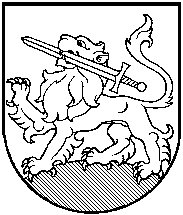 RIETAVO SAVIVALDYBĖS TARYBASPRENDIMASDĖL VŠĮ RIETAVO PIRMINĖS SVEIKATOS PRIEŽIŪROS CENTRO 2015 METŲ FINANSINIŲ ATASKAITŲ RINKINIO PATVIRTINIMO2016 m. balandžio   d.  Nr. T1-Rietavas             Vadovaudamasi Lietuvos Respublikos vietos savivaldos įstatymo 16 straipsnio 3 dalies 5 punktu, VšĮ Rietavo pirminės sveikatos priežiūros centro įstatais ir atsižvelgdama į Sveikatos ir socialinės paramos komiteto siūlymą, Rietavo savivaldybės taryba n u s p r e n d ž i a:Patvirtinti viešosios įstaigos Rietavo pirminės sveikatos priežiūros centro 2015 m. finansinių ataskaitų rinkinį (finansinės būklės ataskaita, veiklos rezultatų ataskaita, pinigų srautų ataskaita, grynojo turto pokyčių ataskaita, aiškinamasis raštas) (pridedama).Šis sprendimas gali būti skundžiamas Lietuvos Respublikos administracinių bylų teisenos įstatymo nustatyta tvarka.Savivaldybės meras			          				RIETAVO SAVIVALDYBĖS ADMINISTARCIJOS SVEIKATOS, SOCIALINĖS PARAMOS IR RŪPYBOS SKYRIUSAIŠKINAMASIS RAŠTAS PRIE SPRENDIMO „DĖL VŠĮ RIETAVO PIRMINĖS SVEIKATOS PRIEŽIŪROS CENTRO 2015 METŲ FINANSINIŲ ATASKAITŲ RINKINIO PATVIRTINIMO“  PROJEKTO2016-04-11Rietavas1. Sprendimo projekto esmė. Vadovaujantis Lietuvos Respublikos vietos savivaldos įstatymo 16 straipsnio 3 dalies 5 punktu, patvirtinti VšĮ Rietavo pirminės sveikatos priežiūros centro 2015 metų finansinių ataskaitų rinkinį.2. Kuo vadovaujantis parengtas sprendimo projektas. Sprendimo projektas parengtas vadovaujantis Lietuvos Respublikos vietos savivaldos įstatymo 16 straipsnio 3 dalies 5 punktu, VšĮ Rietavo pirminės sveikatos priežiūros centro įstatais.3. Tikslai ir uždaviniai. Savivaldybės sprendimai parengti vadovaujantis galiojančiais teisės aktais.4. Laukiami rezultatai.Savivaldybės teisės aktai atitiks Lietuvos Respublikos teisės aktų reikalavimus.5. Kas inicijavo sprendimo  projekto rengimą.Savivaldybės administracijos Sveikatos, socialinės paramos ir rūpybos skyrius.6. Sprendimo projekto rengimo metu gauti specialistų vertinimai.Neigiamų specialistų vertinimų negauta.7. Galimos teigiamos ar neigiamos sprendimo priėmimo pasekmės.Neigiamų pasekmių nenumatyta.8. Lėšų poreikis sprendimo įgyvendinimui.Sprendimo įgyvendinimui nereikės valstybės biudžeto lėšų.9. Antikorupcinis vertinimas.Nereikalingas.Sveikatos, socialinės paramos ir rūpybos skyriaus vedėja			        Jolita Alseikienė	